BIOLOGIA(Taxonomia) Atualmente, os seres vivos estão classificados em sete categorias taxonômicas. Sobre isso, marque a alternativa que indica corretamente a ordem dessas categorias, da que possui maior abrangência para a mais restrita.Reino – classe – filo – ordem – gênero – família – espécie.Reino – filo – ordem – classe – família – gênero – espécie.Reino – filo – classe – família – ordem – gênero – espécie.Reino – filo – classe – ordem – família – gênero – espécie.Reino – filo – classe – ordem – família – espécie – gênero.(Ecologia) As focas são mamíferos encontrados mais comumente em regiões polares do planeta, habitando áreas do Ártico e da região Antártica, lugares muito frios e com grande quantidade de gelo. A frase se refereAo nicho ecológico das focas.Ao nível trófico das focas.Ao habitat das focas.Ao hábito alimentar das focas.Às relações ecológicas das focas.(Bioquímica Celular) A parede celular nos seres procariontes e eucariontes é uma importante estrutura das células. Sua composição é complexa e difere nos diversos organismos. Cite pelo menos duas funções dessa importante estrutura. FÍSICA(Cinemática) - A figura fornece a aceleração em função do tempo, a(t), de um pequeno cachorro Chihuahua enquanto ele persegue um pastor alemão ao longo de uma linha reta. Marque a alternativa correta.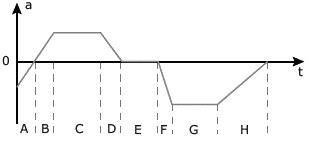 No intervalo de tempo E, o Chihuahua move-se com velocidade constante. Nos intervalos de tempo C, E e G, o Chihuahua move-se com velocidade constante. O Chihuahua está parado no intervalo de tempo E. Nos intervalos de tempo B e D, a velocidade e o deslocamento do Chihuahua são necessariamente positivos. Entre os intervalos A e B, o Chihuahua inverte o sentido em que está correndo.(Ondulatória)Veja esse quadro. Nele, o artista mostra os efeitos dos golpes intermitentes do vento sobre um trigal. Admitindo que a distância entre as duas árvores seja de 120 m e, supondo que a frequência dos golpes de ar e consequentemente do trigo balançando seja de 0,50 Hz, a velocidade do vento na ocasião retratada pela pintura é de quanto?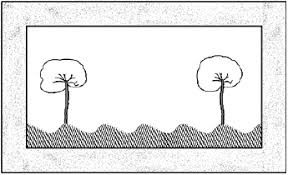 2,03,05,01215(Eletrostática) - A figura a seguir representa as linhas de campo elétrico de duas cargas puntiformes.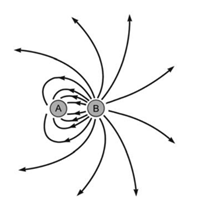        Com base na análise da figura, responda aos itens a seguir.Quais são os sinais das cargas A e B? Justifique.Crie uma relação entre os módulos das cargas A e B. Justifique.Seria possível às linhas de campo elétrico se cruzarem? Justifique.QUÍMICA(ATOMISTICA) - O quadro a seguir fornece algumas informações a respeito de um átomo não neutro do elemento genérico X. Com base nas informações do quadro, é possível classificar o elemento genérico X como um:átomo neutro, pois possui a mesma quantidade de prótons e elétron.um ânion, pois se encontra com mesma quantidade de prótons e nêutrons.um ânion, uma vez que há mais cargas negativas que positivasum cátion, porque o número de elétrons é menor que o número de nêutrons. um cátion, pois possui excesso de 2 cargas positivas.(ESTEQUIOMETRIA) O ferro é encontrado na natureza na forma de seus minérios, tais como a hematita (alfa-Fe2O3), a magnetita (Fe3O4) e a wustita (FeO). Na siderurgia, o ferro-gusa é obtido pela fusão de minérios de ferro em altos fornos em condições adequadas. Uma das etapas nesse processo é a formação de monóxido de carbono. O CO (gasoso) é utilizado para reduzir o G=FeO (sólido), conforme a equação química: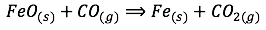 Considere as seguintes equações termoquímicas: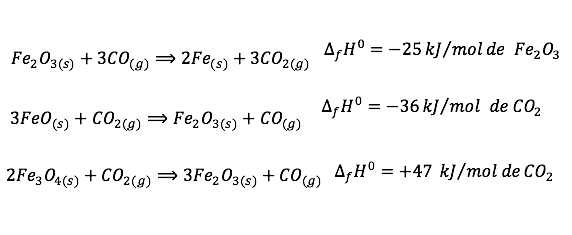 O valor mais próximo de DH, em kJ/mol de Feo, para a reação indicada do FeO (sólido) com o CO ( gasoso) é-14.-17-50-64.-100(QUÍMICA ORGÂNICA) O óleo de citronela é um extrato vegetal muito utilizado como repelente de mosquitos, principalmente em períodos de maior incidência do mosquito da dengue. Dentre os diversos compostos desse extrato, destaca-se o citronelal, cuja fórmula estrutural encontra-se a seguir: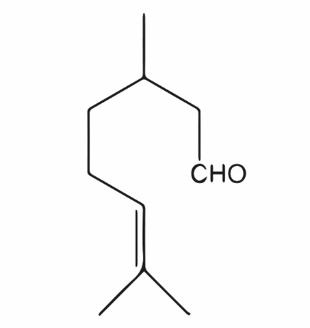 A partir da fórmula apresentada, dê a fórmula molecular e classifique a cadeia do citronelal (aberta ou fechada, normal ou ramificada, homogênea ou heterogênea, saturada ou insaturada).NOME DO ALUNO(A) :TURMA:Nº de prótons30Nº de nêutrons36Nº de elétrons28